Шадская Софья, 3 «Б» класс, МБОУ «Школа №49» Рябышев Дмитрий Иванович 23.02.1894-18.11.1985 г.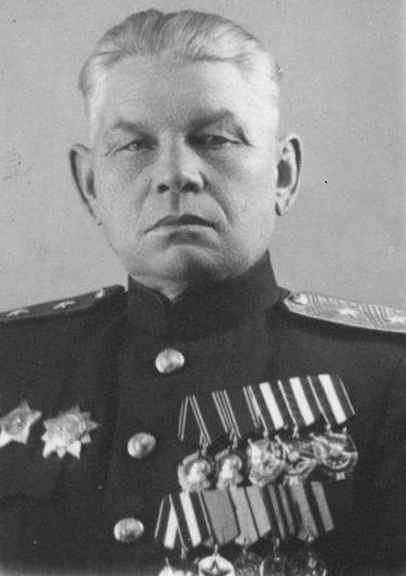 